Высокоэффективные бактериальные фильтрыБренд:KranzСтрана-производитель:КитайПолное описаниеПодробнее о производителе
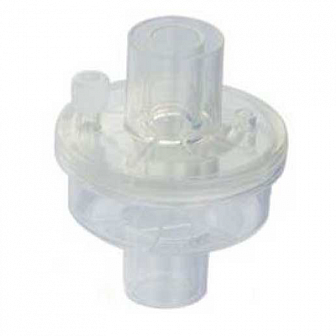 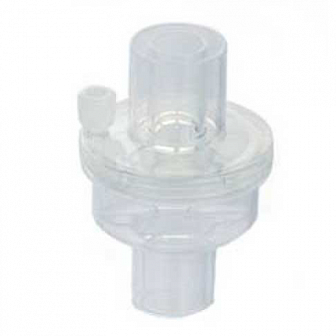 ХарактеристикиVF-2150VF-2151VF-2152Порт Luer Lock√√√Коннектор22F/15M, 22M/15F22F/15M, 22M/15F22F/15M, 22M/15FПринцип фильтрацииэлектростатическийэлектростатическийэлектростатическийИспользованиеодноразовоеодноразовоеодноразовоеКоличество в упаковке400 шт. (8 кор. х 50 шт.)400 шт. (8 кор. х 50 шт.)810 шт. (27 кор. х 30 шт.)Упаковка (Д x Ш x В)55 x 55 x 5555 x 55 x 5555 x 55 x 55